Раздел 1. Показатели существующего и перспективного спроса на тепловую энергию (мощность) и теплоноситель в установленных границах территории поселения, городского округа, города федерального значения.1.1. Величины существующей отапливаемой площади строительных фондов и приросты отапливаемой площади строительных фондов по расчетным элементам территориального деления с разделением объектов строительства на многоквартирные дома, индивидуальные жилые дома, общественные здания и производственные здания промышленных предприятий по этапам - на каждый год первого 5-летнего периода и на последующие 5-летние периоды.К перспективному спросу на тепловую мощность и тепловую энергию для теплоснабжения относятся потребности всех объектов капитального строительства в тепловой мощности и тепловой энергии на цели отопления, вентиляции, горячего водоснабжения и технологические нужды. На территории муниципального образования поселок Балакирево тепловая мощность и тепловая энергия используется на отопление и горячее водоснабжение. Используемый вид теплоносителя - горячая вода.  Объекты, предполагаемые к строительству на территории поселка с перспективным централизованным теплоснабжением, отсутствуют. Открытые схемы теплоснабжения отсутствуют. В таблице 1.1.1 представлена информация по оборудованию жилищного фонда муниципального образования пос. Балакирево системами отопления и горячего водоснабжения.Таблица 1.1.1 – Информация по отапливаемой площади жилищного фондаНа период действия схемы теплоснабжения отапливаемая площадь строительных фондов сохраняется без изменений. Подключение или отключение потребителей от системы отопления не планируется.1.2. Существующие и перспективные объемы потребления тепловой энергии (мощности) и теплоносителя с разделением по видам теплопотребления в каждом расчетном элементе территориального деления на каждом этапе.Прогноз объемов потребления тепловой энергии потребителями централизованных систем теплоснабжения муниципального образования поселок Балакирево Александровского района Владимирской области на 2021-2027 годы представлен в таблице 1.2.1.Объем теплопотребления тепловой энергии сформирован с учетом: 1. Требований Постановления Правительства Российской Федерации от 23 мая 2006 г. N 306 «Об утверждении Правил установления и определения нормативов потребления коммунальных услуг» – для жилых зданий нового строительства. 2. Требований СП 50.13330.2010 «Тепловая защита зданий» - для общественных зданий и зданий производственного назначения. 3. Требований Постановление Правительства РФ от 7 декабря 2020 г. № 2035 «Об утверждении Правил установления требований энергетической эффективности для зданий, строений, сооружений и требований к правилам определения класса энергетической эффективности многоквартирных домов»", предусматривающих поэтапное снижение нормативов теплопотребления. По результатам расчетов в краткосрочной перспективе прироста потребления тепловой энергии не ожидается в связи с отсутствием выданных технических условий на технологическое присоединение новых объектов капитального строительства.Таблица 1.2.1 – Существующие и перспективные объемы потребления тепловой энергии в системах теплоснабжения пос. Балакирево1.3. Существующие и перспективные объемы потребления тепловой энергии (мощности) и теплоносителя объектами, расположенными в производственных зонах, на каждом этапе.Потребление тепловой энергии и теплоносителя в границах производственных зон, осуществляется только на собственные технологические нужды. Реализация тепловой энергии сторонним потребителям, в т.ч. населению от производственных источников не осуществляется.Возможное изменений производственных зон и их перепрофилирование не предусматривается.1.4. Существующие и перспективные величины средневзвешенной плотности тепловой нагрузки в каждом расчетном элементе территориального деления, зоне действия каждого источника тепловой энергии, каждой системе теплоснабжения и по муниципальному образованию.Общая площадь земель муниципального образования составляет 5,37 км2. Площадь поселка, в границах которой присутствуют централизованные системы теплоснабжения, составляет 1,01 км2 (рисунок 1.4).Существующие и перспективные величины средневзвешенной плотности тепловой нагрузки в границах муниципального образования поселок Балакирево и каждой системы теплоснабжения приведены в таблице 1.4.Таблица 1.4 – Существующие и перспективные величины средневзвешенной плотности тепловой нагрузки в границах расчетных элементов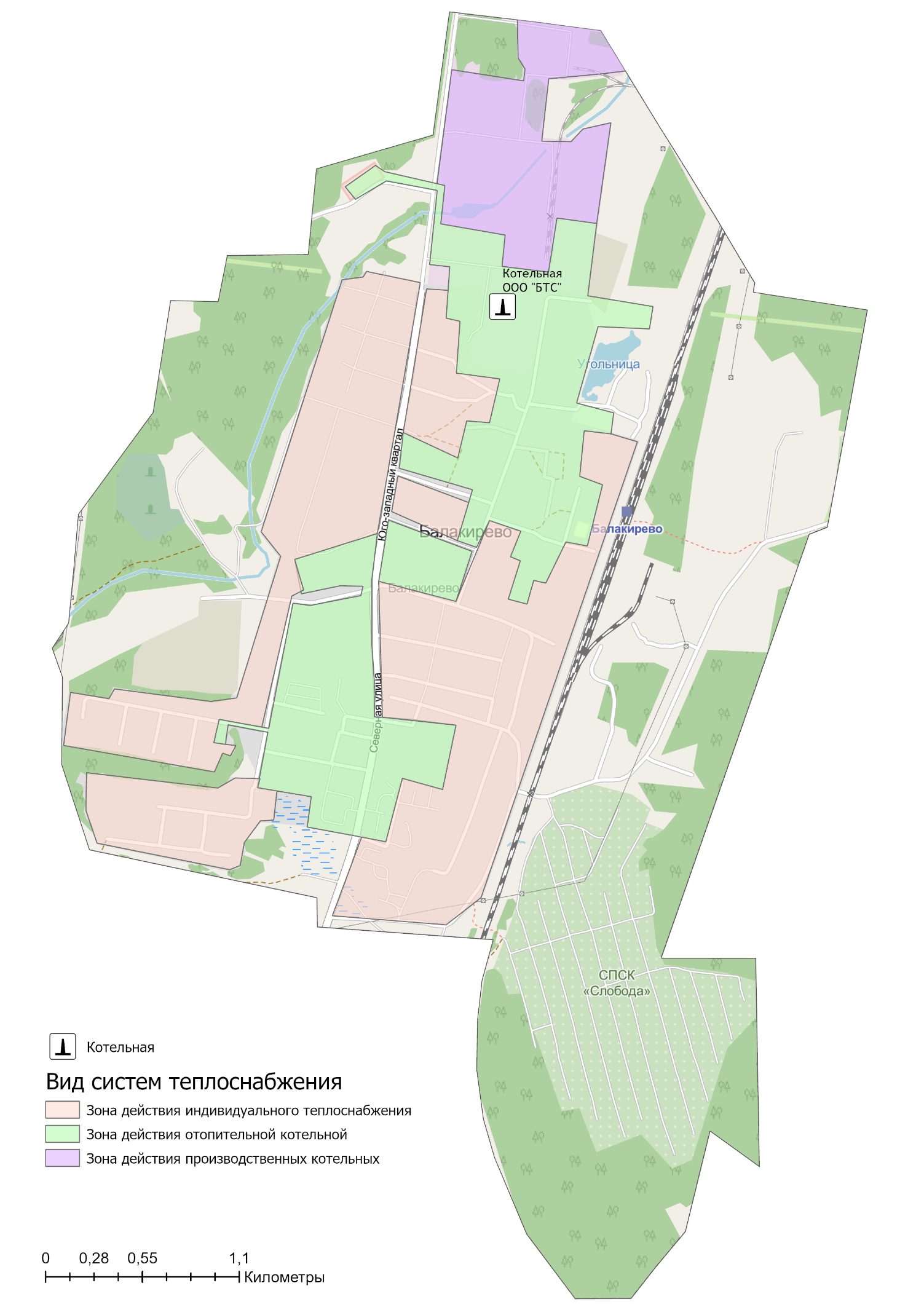 Рисунок 1.4.1 – Зоны действия видов теплоснабжения на территории пос. БалакиревоРаздел 2. Существующие и перспективные балансы тепловой мощности источников тепловой энергии и тепловой нагрузки потребителей.2.1. Описание существующих и перспективных зон действия систем теплоснабжения и источников тепловой энергии.Сведения по зонам действия источников тепловой энергии представлены в таблице 2.1.1.Таблица 2.1.1 – Зоны действия источников тепловой энергии муниципального образования поселок Балакирево Система теплоснабжения муниципального образования поселок Балакирево состоит из одного теплового района действия теплоисточников. Сведения по тепловым районам и их нагрузкам представлены в таблице 2.1.2.Таблица 2.1.2 – Источники теплоснабжения тепловых районов муниципального образования поселок БалакиревоСхемы тепловых районов муниципального образования муниципальное образование поселок Балакирево представлены в разделе 1.4 Обосновывающих материалов Схемы теплоснабжения.Реестр зданий, подключенных входящих в состав каждой централизованной системы теплоснабжения приведен в таблице 2.1.3 Схемы теплоснабжения.Информация об изменении зон действия систем теплоснабжения муниципального образования представлена в Разделе 4 Схемы теплоснабжения.Таблица 2.1.3 – Данные о потребителях и их тепловой нагрузки от отопительной котельной пос. Балакирево По итогам 2020 года подключенная тепловая нагрузка на нужды отопления и горячего водоснабжения составляет 22,04 Гкал/ч.2.2 Описание существующих и перспективных зон действия индивидуальных источников тепловой энергии.Сложившаяся в муниципальном образовании поселок Балакирево система централизованного теплоснабжения обеспечивает в полном объёме потребность в тепловой энергии потребителей, подключенных к ней. Дефицита тепловой мощности источников теплоснабжения на перспективный период не прогнозируется.Перевод на индивидуальное теплоснабжение отдельных потребителей в многоквартирных домах приводит к следующим негативным последствиям:нарушается гидравлический режим во внутридомовой системе теплоснабжения и, как следствие, тепловой баланс всего жилого здания;наносится существенный вред всей отопительной системе (в частности, происходит снижение температуры в примыкающих помещениях);нанесение вреда экологии, вследствие, большого выброса продуктов сгорания.Использование индивидуальных источников тепловой энергии предусматривается при развитии зон строительства на территориях индивидуального жилищного строительства.2.3. Существующие и перспективные балансы тепловой мощности и тепловой нагрузки потребителей в зонах действия источников тепловой энергии, в том числе работающих на единую тепловую сеть, на каждом этапе.Расходная часть баланса тепловой мощности по каждому источнику в зоне его действия складывается из максимума тепловой нагрузки, присоединенной к тепловым сетям источника, потерь в тепловых сетях при максимуме тепловой нагрузки и расчетного резерва тепловой мощности.В таблице 2.3.1, представлен баланс тепловой мощности источников теплоснабжения к концу планируемого периода, обеспечивающих теплоснабжение и тепловой нагрузки в муниципальном образовании поселок Балакирево Александровского района Владимирской области.Существующая муниципальная система теплоснабжения МО поселок Балакирево в целом обеспечивает покрытие перспективной тепловой нагрузки потребителей. Суммарный профицит тепловой мощности муниципальной системы теплоснабжения, на момент актуализации схемы теплоснабжения в 2021 году составляет 9,72 Гкал/ч.Таблица 2.3.1 – Баланс тепловой мощности источников теплоснабжения муниципального образования пос. Балакирево2.4. Перспективные балансы тепловой мощности источников тепловой энергии и тепловой нагрузки потребителей в случае, если зона действия источника тепловой энергии расположена в границах двух или более поселений, городских округов либо в границах городского округа (поселения) и города федерального значения или городских округов (поселений) и города федерального значения, с указанием величины тепловой нагрузки для потребителей каждого поселения, городского округа, города федерального значения.Зоны действия источников тепловой энергии расположены в границах муниципального образования поселок Балакирево. Источники тепловой энергии с зоной действия, расположенной в границах двух или более поселений, городских округов либо в границах городского округа (поселения) и города федерального значения или городских округов (поселений) и города федерального значения, отсутствуют. До конца расчетного периода зоны действия существующих котельных останутся в пределах муниципального образования поселок Балакирево.2.5. Радиус эффективного теплоснабжения, определяемый в соответствии с методическими указаниями по разработке схем теплоснабжения.Радиус эффективного теплоснабжения, позволяющий определить условия, при которых подключение новых или увеличивающих тепловую нагрузку теплопотребляющих установок к системе теплоснабжения нецелесообразно вследствие увеличения совокупных расходов в указанной системе на единицу тепловой мощности, определяемый для зоны действия каждого источника тепловой энергии Радиус эффективного теплоснабжения для зон действия теплоснабжающих организаций пос. Балакирево приведен в таблице 2.5.1 и рисунке 2.5.1.Таблица 2.5.1 – Эффективный радиус теплоснабжения источников тепловой энергии (мощности) поселка БалакиревоРасстояние от источника до наиболее отдаленного потребителя превышает эффективный радиус теплоснабжения в 1,55 раза. Оптимальными значениями является 1,3÷1,4 от превышения эффективного радиуса теплоснабжения.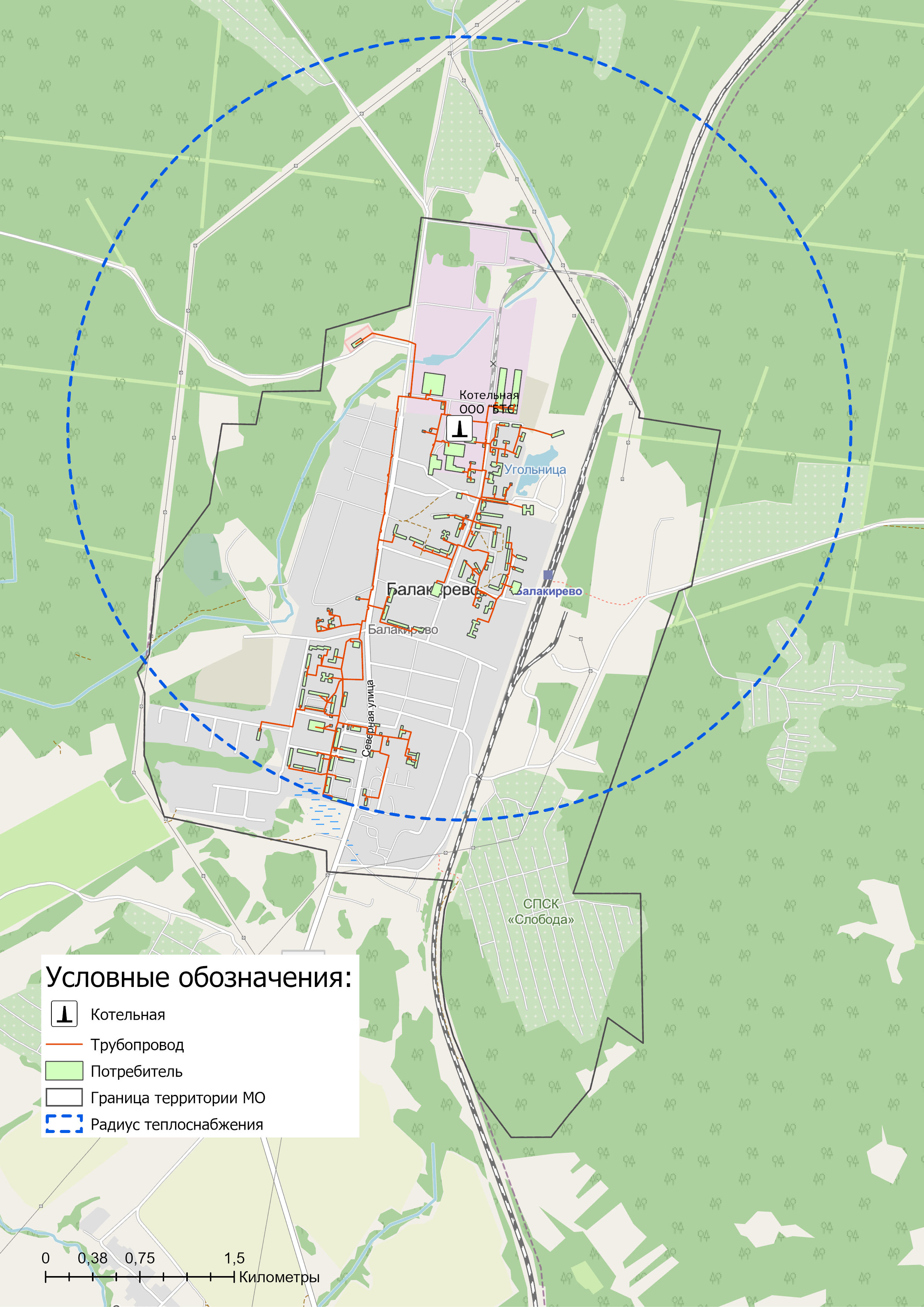 Рисунок 7.15.1 – Радиусы теплоснабжения котельных пос. БалакиревоРаздел 3. Существующие и перспективные балансы теплоносителя.3.1. Существующие и перспективные балансы производительности водоподготовительных установок и максимального потребления теплоносителя теплопотребляющими установками потребителей.Балансы производительности водоподготовительных установок теплоносителя для тепловых сетей сформированы по результатам сведения балансов тепловых нагрузок и тепловых мощностей источников систем теплоснабжения, после чего формируются балансы тепловой мощности источника тепловой энергии и присоединенной тепловой нагрузки в каждой зоне действия источника тепловой энергии по каждому из магистральных выводов (если таких выводов несколько) тепловой мощности источника тепловой энергии и определяются расходы сетевой воды, объем сетей и теплопроводов и потери в сетях по нормативам потерь. При одиночных выводах распределение тепловой мощности не требуется. Значения потерь теплоносителя в магистралях каждого источника принимаются с повышающим коэффициентом (1,05-1,1 в зависимости от химического состава исходной воды, используемой для подпитки теплосети, и технологической схемы водоочистки).Химводоподготовка воды на котельной ООО «Балакиревские тепловые сети» осуществляется по технологии двухступенчатого Na-катионирования.В таблице 3.1.1 представлены перспективные балансы производительности ВПУ источников теплоснабжения.3.2. Существующие и перспективные балансы производительности водоподготовительных установок источников тепловой энергии для компенсации потерь теплоносителя в аварийных режимах работы систем теплоснабжения.В соответствии с п. 6.16 СП 124.13330.2012 «Тепловые сети» для открытых и закрытых систем теплоснабжения должна предусматриваться дополнительно аварийная подпитка химически не обработанной и не деаэрированной водой, расход которой принимается в количестве 2 % среднегодового объема воды в тепловой сети и присоединенных системах теплоснабжения независимо от схемы присоединения (за исключением систем горячего водоснабжения, присоединенных через водоподогреватели).Информация о работе водоподготовительных установок в аварийных режимах работы представлена в таблице 3.1.1. По результатам анализа таблицы можно сделать вывод, что на котельной производительность оборудования химводоподготовки может в том числе покрывать потребность в химочищенной воде во время возникновения аварийных ситуаций.Таблица 3.1.1 – Перспективные балансы производительности ВПУ источников теплоснабженияРаздел 4. Основные положения мастер-плана развития систем теплоснабжения поселения, городского округа, города федерального значения4.1. Описание сценариев развития теплоснабжения муниципального образованияВ схеме теплоснабжения муниципального образования поселок Балакирево сформированы следующие основные сценарии развития схемы теплоснабжения:Сценарий 1. Сохранение теплоснабжения существующей многоквартирной, а также общественной застройки от существующей котельной. Генеральным планом муниципального образования предусматривается:− замена 13,5 км аварийных участков теплотрасс.− капитальный ремонт систем отопления и ГВС по улицы Заводской.Отопление индивидуальной и общественной застройки в поселении предлагается осуществлять от индивидуальных теплогенераторов на газовом топливе.Сценарий 2. Перевод тепловой нагрузки по населению и социальным объектам с существующей котельной на две строящиеся блочно-модульные котельные. По завершению работ осуществляется уход теплоснабжающей организации ООО «Балакиревские тепловые сети» от эксплуатации котельной по ул. Заводского д.10 (рисунок 4.1.1). Точное месторасположение БМК определяется по итогам уточнения точек технологического присоединения к сетям газо-, водо- и электроснабжения.Сценарием предусматривается, что выработка тепловой энергии на промышленных предприятиях и территории водозабора будет осуществляться с помощью собственных источников тепловой энергии. Так как источник водоснабжения, расположенный на территории промышленной площадки, относится к поселковой централизованной системе холодного водоснабжения, то строительство источника тепловой энергии предусматривается за счет бюджетных средств, с целью недопущения дополнительной нагрузки на тариф по холодной воде для населения.4.2. Обоснование выбора приоритетного сценария развития теплоснабжения поселения, городского округа, города федерального значенияОсновным направлением развития системы теплоснабжения поселка Балакирево является реализация энергосберегающей политики, предусматривающая замену устаревшего энергетического оборудования, перекладка изношенных тепловых сетей, и таким образом сокращение потерь энергии. При строительстве жилья необходимо применять теплосберегающие технологии и материалы. Необходимо внедрять приборы учёта расхода теплоэнергии потребителями (счетчики) и регулирование подачи тепла.Результатом реализации инвестиционных проектов является создание в пос. Балакирево современной, энергоэффективной, работающей в автоматическом режиме системы теплоснабжения. Она обеспечит надежное и качественное теплоснабжение всех потребителей при отсутствии сверхнормативного роста платы граждан за коммунальные услуги. Суммарная финансовая потребность в реализацию мероприятий по строительству, реконструкции и техническому перевооружению источников тепловой энергии с учетом непредвиденных расходов по данным проектам на период до 2027 года составляет 46,272 млн. руб. Указанные объёмы финансовых средств являются ориентировочными и подлежат уточнению по итогам разработки проектно-сметной документации. Инвестирование проектов преимущественно предусматривается за счет внебюджетных источников.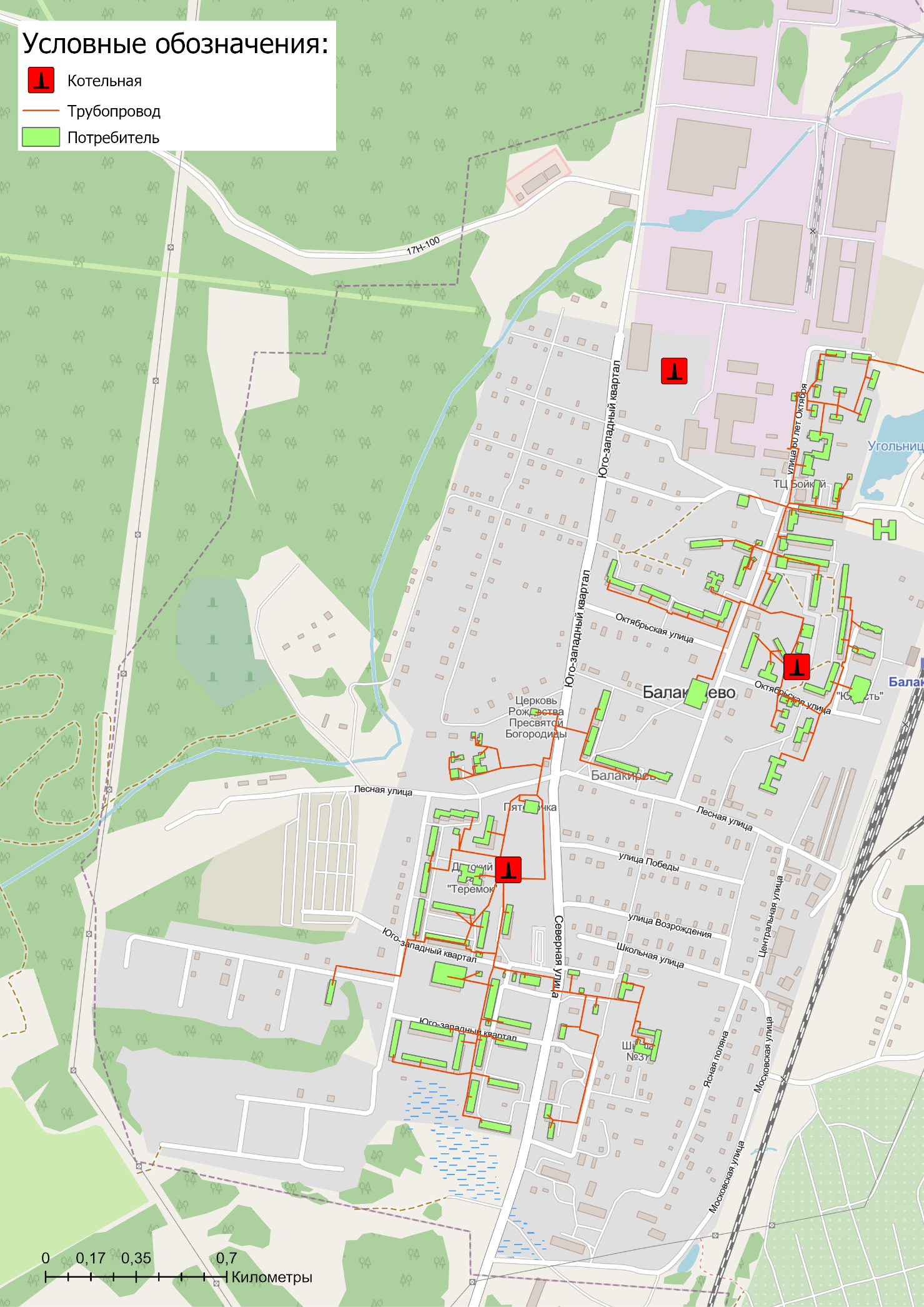 Рисунок 4.1.1 – Схем теплоснабжения поселка Балакирево при строительстве новых источников теплоснабженияРаздел 5. Предложения по строительству, реконструкции, техническому перевооружению и (или) модернизации источников тепловой энергии.5.1. Предложения по строительству источников тепловой энергии, обеспечивающих перспективную тепловую нагрузку на осваиваемых территориях муниципального образования, для которых отсутствует возможность и (или) целесообразность передачи тепловой энергии от существующих или реконструируемых источников тепловой энергии.Перспективная тепловая нагрузка на осваиваемых территориях муниципального образования поселок Балакирево в пределах границ радиусов эффективного теплоснабжения может быть компенсирована существующей централизованной котельной. Строительство дополнительных источников тепловой энергии для этих целей не требуется. В отношении перспективных потребителей, расположенных за пределами эффективного радиуса теплоснабжения, компенсация перспективной тепловой нагрузки планируется за счет индивидуальных источников, так как экономическая целесообразность сооружения централизованного теплоснабжения при отсутствии крупных, или сосредоточенных в плотной застройке потребителей, отсутствует.5.2. Предложения по реконструкции источников тепловой энергии, обеспечивающих перспективную тепловую нагрузку в существующих и расширяемых зонах действия источников тепловой энергии.По итогам реализации проектов, предусмотренных Схемой теплоснабжения на территории поселка Балакирево на период до 2027 года, перспективная тепловая нагрузка сохраняется на уровне базового периода.Проведение работ по реконструкции источников тепловой энергии, обеспечивающих перспективную тепловую нагрузку в существующих и расширяемых зонах действия источников тепловой энергии на период актуализации Схемы теплоснабжения не планируется.5.3. Предложения по техническому перевооружению и (или) модернизации источников тепловой энергии с целью повышения эффективности работы систем теплоснабжения.По итогам реализации проектов, предусмотренных Схемой теплоснабжения на территории поселка Балакирево на период до 2027 года, предлагается выполнение работ по капитальному ремонту, техническому перевооружению и модернизации источников теплоснабжения:- Капитальный ремонт обмуровки конвективной части котла КВГМ-20-150 (№2);- Модернизация водогрейного котла с использованием горелочного устройства SF-1600/3200 (замена котловой автоматики);- Модернизация водогрейного котла с использованием горелочного устройства SF-1600/3200 (замена газовых горелок РГМГ-20-2шт);- Замена автоматики насосов;- Замена насосной группы.Таблица 5.3 – План-график по строительству (реконструкции) источников теплоснабжения на территории поселок Балакирево5.4. Графики совместной работы источников тепловой энергии, функционирующих в режиме комбинированной выработки электрической и тепловой энергии и котельных.Источники тепловой энергии, функционирующих в режиме комбинированной выработки электрической и тепловой энергии, и котельные работающие совместно на единую тепловую сеть отсутствуют.5.5. Меры по выводу из эксплуатации, консервации и демонтажу избыточных источников тепловой энергии, а также источников тепловой энергии, выработавших нормативный срок службы, в случае если продление срока службы технически невозможно или экономически нецелесообразно.Мероприятия по выводу из эксплуатации, консервации и демонтажу избыточных источников тепловой энергии, а также источников тепловой энергии, выработавших нормативный срок службы с целью повышения эффективности работы систем теплоснабжения не требуются.5.6. Меры по переоборудованию котельных в источники тепловой энергии, функционирующие в режиме комбинированной выработки электрической и тепловой энергии.Меры по переоборудованию котельных в источники комбинированной выработки электрической и тепловой энергии на расчетный период не требуются. Дефицит поставки электрической энергии на территории муниципального образования отсутствует.Электроснабжение котельной осуществляется из единой энергетической системы.5.7. Меры по переводу котельных, размещенных в существующих и расширяемых зонах действия источников тепловой энергии, функционирующих в режиме комбинированной выработки электрической и тепловой энергии, в пиковый режим работы, либо по выводу их из эксплуатации.Зоны действия источников комбинированной выработки тепловой и электрической энергии на территории муниципального образования поселок Балакирево отсутствуют, перевод котельных в пиковый режим не требуется.5.8. Температурный график отпуска тепловой энергии для каждого источника тепловой энергии или группы источников тепловой энергии в системе теплоснабжения, работающей на общую тепловую сеть, и оценку затрат при необходимости его изменения.На территории муниципального образования поселок Балакирево теплоснабжение потребителей осуществляется по температурному графику 95/70⁰СТаблица 5.8.1 – Параметры отпуска тепловой энергии в сетьПодробная информация по температурным графикам систем теплоснабжения пос. Балакирево представлена в разделе 1.2.5 Обосновывающих материалов Схемы теплоснабжения.Изменение параметров температурного графика на отопительный период 2021/2022 гг. не предусматривается.Групп источников в системе теплоснабжения, работающих на общую тепловую сеть, не имеется. 5.9. Предложения по перспективной установленной тепловой мощности каждого источника тепловой энергии с предложениями по сроку ввода в эксплуатацию новых мощностей.Информация по перспективной установленной тепловой мощности каждого источника тепловой энергии приведена в таблице 5.9.1.Таблица 5.9.1 – Предложения по перспективной установленной тепловой мощности5.10. Предложения по вводу новых и реконструкции существующих источников тепловой энергии с использованием возобновляемых источников энергии, а также местных видов топлива.Ввод новых и реконструкция существующих источников тепловой энергии с использованием возобновляемых источников энергии, а также местных видов топлива до конца расчетного периода не ожидается.Раздел 6. Предложения по строительству, реконструкции и (или) модернизации тепловых сетей.6.1. Предложения по строительству, реконструкции и (или) модернизации тепловых сетей, обеспечивающих перераспределение тепловой нагрузки из зон с дефицитом располагаемой тепловой мощности источников тепловой энергии в зоны с резервом располагаемой тепловой мощности источников тепловой энергии (использование существующих резервов).Реконструкция и строительство тепловых сетей, обеспечивающих перераспределение тепловой нагрузки из зон с дефицитом тепловой мощности в зоны с избытком тепловой мощности, не планируется. Дефициты тепловой мощности на источниках теплоснабжения муниципального образования поселок Балакирево отсутствуют.6.2. Предложения по новому строительству тепловых сетей для обеспечения перспективных приростов тепловой нагрузки во вновь осваиваемых районах поселения, городского округа под жилищную, комплексную или производственную застройку.Строительство тепловых сетей для обеспечения перспективных приростов тепловой нагрузки под жилищную, комплексную или производственную застройку во вновь осваиваемых районах поселения не планируется, поскольку эти территории планируется организовывать с индивидуальным теплоснабжением.По результатам выдачи технических условий на технологическое присоединение, соответствующая информация будет представлена в Схеме теплоснабжения при её актуализации.6.3. Предложения по строительству, реконструкции и (или) модернизации тепловых сетей в целях обеспечения условий, при наличии которых существует возможность поставок тепловой энергии потребителям от различных источников тепловой энергии при сохранении надежности теплоснабжения.Строительство тепловых сетей, обеспечивающих условия, при наличии которых существует возможность поставок тепловой энергии потребителям от различных источников тепловой энергии при сохранении надежности теплоснабжения, не требуется, так как на территории муниципального образования теплоснабжение потребителей осуществляется от одного источника.6.4. Предложения по строительству, реконструкции и (или) модернизации тепловых сетей для повышения эффективности функционирования системы теплоснабжения, в том числе за счет перевода котельных в пиковый режим работы или ликвидации котельных.Строительство, реконструкция, модернизация тепловых сетей, для повышения эффективности функционирования системы теплоснабжения, за счет перевода котельных в пиковый режим работы или ликвидации котельных не планируется.6.5. Предложения по строительству, реконструкции и (или) модернизации тепловых сетей для обеспечения нормативной надежности теплоснабжения потребителей.По итогам проведенных расчетов по оценке надежности систем теплоснабжения муниципального образования поселок Балакирево, установлено, что система теплоснабжения поселка Балакирево является ненадежной.С целью обеспечения нормативной надежности теплоснабжения от указанного источника теплоснабжения на период до 2027 необходимо предусмотреть плановые работу по замене участков тепловых сетей в рамках программы капитальных ремонтов эксплуатирующей организации.6.6 Предложения по реконструкции и (или) модернизации тепловых сетей, подлежащих замене в связи с исчерпанием эксплуатационного ресурсаТепловые сети в пос. Балакирево преимущественно были введены в эксплуатацию до 1990 года, в связи с чем они частично находятся в ветхом состоянии, поэтому в период до 2027 г. планируется плановая замена тепловых сетей.Проведение работ по модернизации тепловых сетей, подлежащих замене в связи с исчерпанием эксплуатационного ресурса, планируется осуществлять, за счет средств, предусмотренных тарифом на тепловую энергию, в объеме ≈ 2,5 – 3,0 млн. руб. в год (таблица 6.6).Таблица 6.6 – План-график по строительству (реконструкции) участков тепловых сетей на территории поселка БалакиревоРаздел 7. Предложения по переводу открытых систем теплоснабжения (горячего водоснабжения) в закрытые системы горячего водоснабжения7.1. Предложения по переводу существующих открытых систем теплоснабжения (горячего водоснабжения) в закрытые системы горячего водоснабжения, для осуществления которого необходимо строительство индивидуальных и (или) центральных тепловых пунктов при наличии у потребителей внутридомовых систем горячего водоснабжения.На территории муниципального образования поселок Балакирево открытые системы теплоснабжения отсутствуют. Мероприятия по реконструкции тепловых сетей в целях обеспечения гидравлических режимов, обеспечивающих качество горячей воды в открытых системах теплоснабжения не требуются. Строительство индивидуальных и (или) центральных тепловых пунктов не предусматривается для перевода из открытой системы теплоснабжения в закрытую не требуется.7.2. Предложения по переводу существующих открытых систем теплоснабжения (горячего водоснабжения) в закрытые системы горячего водоснабжения, для осуществления которого отсутствует необходимость строительства индивидуальных и (или) центральных тепловых пунктов по причине отсутствия у потребителей внутридомовых систем горячего водоснабжения.Открытые системы теплоснабжения (горячего водоснабжения) на территории муниципального образования поселок Балакирево отсутствуют. Мероприятия по переводу открытых систем теплоснабжения (горячего водоснабжения) в закрытые системы горячего водоснабжения не требуется. Раздел 8. Перспективные топливные балансы.8.1. Перспективные топливные балансы для каждого источника тепловой энергии по видам основного, резервного и аварийного топлива на каждом этапе.Топливный баланс источника тепловой энергии муниципального образования поселок Балакирево в разрезе по каждому источнику тепловой энергии представлен в таблице ниже.В качестве основного топлива на источниках тепловой энергии применяется природный газ. Перспективное топливопотребление было рассчитано с учетом сохранения существующих систем теплоснабжения и реализации мероприятий по модернизации (реконструкции) источников теплоснабжения до окончания планируемого периода.В соответствии с распоряжением администрации Владимирской области от 07.10.2020 г. № 845-р «Об утверждении графика перевода потребителей Владимирской области на резервные виды топлива при похолоданиях в I квартале 2021 года» перевод на резервные виды топлива на территории муниципального образования источников теплоснабжения не осуществляется.8.2. Потребляемые источником тепловой энергии виды топлива, включая местные виды топлива, а также используемые возобновляемые источники энергии. Основным видом топлива для котельных муниципального образования поселок Балакирево является природный газ (см. раздел 1.8.1 Обосновывающих материалов Схемы теплоснабжения). Информация о резервных видах топлива представлена в разделе 8.1 Обосновывающих материалов. Индивидуальные источники тепловой энергии в частных жилых домах в качестве топлива используют природный газ, электроэнергию и дрова. Существующие источники тепловой энергии пос. Балакирево не используют местные виды топлива в качестве основного в связи с низким КПД и высокой себестоимостью. Возобновляемые источники энергии на территории поселка отсутствуют.Таблица 8.1.1 - Перспективное топливопотребление по источникам теплоснабжения8.3. Виды топлива, их долю и значение низшей теплоты сгорания топлива, используемые для производства тепловой энергии по каждой системе теплоснабжения. В качестве основного топлива на территории муниципального образования поселок Балакирево используется природный газ. Информация о низшей теплоте сгорания топлива, используемого для производства тепловой энергии по системам теплоснабжения представлена в таблице ниже.Таблица 8.3.1 – Установленный топливный режим котельных8.4. Преобладающий в поселении, городском округе вид топлива, определяемый по совокупности всех систем теплоснабжения, находящихся в соответствующем поселении, городском округе. На территории муниципального образования поселок Балакирево для централизованных источников теплоснабжения преобладающим видом топлива является природный газ. Основным видом топлива индивидуальных источников теплоснабжения на территории муниципального образования поселок Балакирево преимущественно является природный газ.8.5. Приоритетное направление развития муниципального образования. Приоритетным направлением развития топливного баланса муниципального образования муниципального образования поселок Балакирево является сохранение природного газа как основного вида топлива котельных.Раздел 9. Инвестиции в строительство, реконструкцию, техническое перевооружение и (или) модернизацию.9.1. Предложения по величине необходимых инвестиций в строительство, реконструкцию, техническое перевооружение и (или) модернизацию источников тепловой энергии на каждом этапе.До конца расчетного периода запланированы мероприятия по капитальному ремонту, модернизации и техническому перевооружению источников тепловой энергии, приведенные в таблице 5.3 Схемы теплоснабжения.Суммарные затраты на реализацию предлагаемых проектов по развитию источников систем теплоснабжения поселка Балакирево составляют 21,644 млн. руб. на период до 2027 года, в т.ч.:капитальный ремонт – 1,249 млн.руб.модернизация и техническое перевооружение – 20,395 млн.руб.Распределение затрат по периодам:в период 2022 г.: 1,249 млн. руб.в период 2024 г.: 8,425 млн. руб.в период 2025 г.: 4,221 млн. руб.в период 2026 г.: 3,791 млн. рубв период 2027 г.: 3,959 млн. рубПлан капитальных вложений для реализации проектов по развитию систем теплоснабжения в части источников тепловой энергии (мощности) приведен в таблице 9.1.Реализация рассматриваемых проектов предусматривается за счет средств теплоснабжающих организаций, состоящих преимущественно из прибыли и амортизационных отчислений от основной деятельности.Все необходимые мероприятия должны быть включены в инвестиционную, ремонтную и иные программы теплоснабжающей организации, на основании чего капитальные затраты на осуществление необходимых мероприятий учитываются региональным регулирующим органом в составе необходимой валовой выручки предприятия.Также частичное финансирование мероприятий по строительству, реконструкции и техническому перевооружению тепловых сетей предусматривается за счет бюджетных средств, путем включения разработанных проектов в федеральные и региональные целевые программы по модернизации объектов коммунальной инфраструктуры.Таблица 9.1 – Сводная оценка стоимости основных мероприятий и величины необходимых капитальных вложений в строительство и реконструкцию объектов централизованных систем теплоснабжения9.2. Предложения по величине необходимых инвестиций в строительство, реконструкцию, техническое перевооружение и (или) модернизацию тепловых сетей, насосных станций и тепловых пунктов на каждом этапе.До конца расчетного периода запланированы мероприятия по капитальному ремонту и модернизации участков тепловых сетей, приведенные в таблице 6.6 Схемы теплоснабжения.Суммарные затраты на реализацию предлагаемых проектов по развитию систем теплоснабжения поселка Балакирево составляют 23,446 млн. руб. на период до 2027 года., в т.ч.:капитальный ремонт – 4,114 млн.руб.модернизация и техническое перевооружение – 19,332 млн.руб.Распределение затрат по периодам:в период 2021 г.: 4,111 млн. руб.в период 2022 г.: 4,421 млн. руб.в период 2023 г.: 3,000 млн. руб.в период 2024 г.: 1,625 млн. руб.в период 2025 г.: 3,604 млн. руб.в период 2026 г.: 3,275 млн. руб.в период 2027 г.: 3,410 млн. руб.План капитальных вложений для реализации проектов по развитию систем теплоснабжения в части участков тепловых сетей приведен в таблице 9.1.9.3. Предложения по величине инвестиций в строительство, реконструкцию, техническое перевооружение и (или) модернизацию в связи с изменениями температурного графика и гидравлического режима работы системы теплоснабжения на каждом этапе.Изменений температурного графика не предполагается, а гидравлический режим работы системы теплоснабжения сохраняется на расчетный период до 2027 г. В 2021 году теплоснабжающей организацией осуществляются работы по наладке тепловых и гидравлических режимов системы теплоснабжения п. Балакирево. Затраты на реализацию данного мероприятия составляют 1,440 млн.руб.9.4. Предложения по величине необходимых инвестиций для перевода открытой системы теплоснабжения (горячего водоснабжения) в закрытую систему горячего водоснабжения на каждом этапе.Перевод открытой системы теплоснабжения (горячего водоснабжения) в закрытую систему горячего водоснабжения до конца расчетного периода не требуется, по причине того, что открытые системы теплоснабжения в муниципальном образовании поселок Балакирево отсутствуют.Инвестиции на указанные мероприятия не предусматриваются.9.5. Оценка эффективности инвестиций по отдельным предложениям.Оценка экономической эффективности от капитальных вложений в строительство и реконструкцию объектов централизованных систем теплоснабжения не приводится, в связи с тем, что рассматриваемые мероприятия направлены на замену существующего изношенного основного и вспомогательного оборудования котельных без изменения их технических параметров.9.6. Величина фактически осуществленных инвестиций в строительство, реконструкцию, техническое перевооружение и (или) модернизацию объектов теплоснабжения за базовый период и базовый период актуализации.Данные о величине фактически осуществленных инвестиций в строительство, реконструкцию, техническое перевооружение и (или) модернизацию объектов теплоснабжения за базовый период и базовый период актуализации представлены в таблице ниже.Таблица 9.6 – Фактическая оценка величины инвестиций в реконструкцию и модернизацию объектов теплоснабжения пос. БалакиревоРаздел 10. Решение о присвоении статуса единой теплоснабжающей организации (организациям).10.1. Решение о присвоении статуса единой теплоснабжающей организации (организациям).В соответствии со ст.2 Федерального закона от 27.07.2010 №190-ФЗ "О теплоснабжении" теплоснабжающая организация - организация, осуществляющая продажу потребителям и (или) теплоснабжающим организациям произведенных или приобретенных тепловой энергии (мощности), теплоносителя и владеющая на праве собственности или ином законном основании источниками тепловой энергии и (или) тепловыми сетями в системе теплоснабжения, посредством которой осуществляется теплоснабжение потребителей тепловой энергии.Исходя из определения на территории поселка Балакирево теплоснабжающими организациями являются:- ООО «Балакиревские тепловые сети» (ИНН 3311018253; ОГРН 1083339003153).10.2. Реестр зон деятельности единой теплоснабжающей организации (организаций).Таблица 10.2.1 – Реестр единых теплоснабжающих организаций (ЕТО), содержащий перечень систем теплоснабжения10.3. Основания, в том числе критерии, в соответствии с которыми теплоснабжающей организации присвоен статус единой теплоснабжающей организации.Критериями определения единой теплоснабжающей организации являются: - владение на праве собственности или ином законном основании источниками тепловой энергии с наибольшей рабочей тепловой мощностью и (или) тепловыми сетями с наибольшей рабочей тепловой мощностью и (или) тепловыми сетями с наибольшей емкостью в границах зоны деятельности единой теплоснабжающей организации;- размер собственного капитала; - способность в лучшей мере обеспечить надежность теплоснабжения в соответствующей системе теплоснабжения. Таблица 10.3.1 – Критерии определения ЕТО в системах теплоснабжения на территории муниципального образования10.4. Информация о поданных теплоснабжающими организациями заявках на присвоение статуса единой теплоснабжающей организации.Сбор заявок на присвоение статуса единой теплоснабжающей организации в рамках актуализации Схемы теплоснабжения муниципального образования не производился по причине сохранения действующих утвержденных ЕТО на территории муниципального образования. 10.5. Реестр систем теплоснабжения, содержащий перечень теплоснабжающих организаций, действующих в каждой системе теплоснабжения, расположенных в границах поселения, городского округа, города федерального значения.Таблица 10.5.1 – Реестр систем теплоснабжения, содержащий перечень теплоснабжающих организацийРаздел 11. Решения о распределении тепловой нагрузки между источниками тепловой энергии.Распределение тепловой нагрузки между источниками тепловой энергии на расчетный период до 2027 г. не предполагается, так как на территории муниципального образования поставка тепловой энергии осуществляется от одной котельной. Условия, при которых имеется возможность поставок тепловой энергии потребителям от различных источников тепловой энергии при сохранении надежности теплоснабжения, отсутствуют.Раздел 12. Решения по бесхозяйным тепловым сетям.На момент проведения работ по актуализации схемы теплоснабжения, в границах муниципального образования поселок Балакирево участков бесхозяйных тепловых сетей не выявлено.Раздел 13. Синхронизация схемы теплоснабжения со схемой газоснабжения и газификации Владимирской  области, схемой и программой развития электроэнергетики, а также со схемами  водоснабжения и водоотведения13.1. Описание решений (на основе утвержденной региональной (межрегиональной) программы газификации жилищно-коммунального хозяйства, промышленных и иных организаций) о развитии соответствующей системы газоснабжения в части обеспечения топливом источников тепловой энергии.На текущий момент все источники централизованного теплоснабжения на территории муниципального образования поселок Балакирево обеспечены в должной мере основным топливом, решения о развитии соответствующих систем газоснабжения не требуются.При реализации сценария по строительству блочно-модульных котельных на территории муниципального образования, осуществляется строительство сетей газоснабжения для технологического присоединения перспективных источников теплоснабжения.13.2.  Описание проблем организации газоснабжения источников тепловой энергии.Проблем с организацией газоснабжения индивидуальных и централизованных источников тепловой энергии на территории муниципального образования не установлено.13.3. Предложения по корректировке утвержденной (разработке) региональной (межрегиональной) программы газификации жилищно-коммунального хозяйства, промышленных и иных организаций для обеспечения согласованности такой программы с указанными в схеме теплоснабжения решениями о развитии источников тепловой энергии и систем теплоснабжения.Предложения по корректировке программы газификации Владимирской области в разрезе развития источников тепловой энергии и систем теплоснабжения муниципального образования отсутствуют.13.4. Описание решений (вырабатываемых с учетом положений утвержденной схемы и программы развития Единой энергетической системы России) о строительстве, реконструкции, техническом перевооружении и (или) модернизации, выводе из эксплуатации источников тепловой энергии и генерирующих объектов, включая входящее в их состав оборудование, функционирующих в режиме комбинированной выработки электрической и тепловой энергии, в части перспективных балансов тепловой мощности в схемах теплоснабжения.Планов по строительству, реконструкции, техническому перевооружению, выводу из эксплуатации источников комбинированной электрической и тепловой энергии на территории муниципального образования не предусмотрено.13.5. Предложения по строительству генерирующих объектов, функционирующих в режиме комбинированной выработки электрической и тепловой энергии, указанных в схеме теплоснабжения, для их учета при разработке схемы и программы перспективного развития электроэнергетики субъекта Российской Федерации, схемы и программы развития Единой энергетической системы России, содержащие в том числе описание участия указанных объектов в перспективных балансах тепловой мощности и энергии.Мероприятий по строительству генерирующих объектов, функционирующих в режиме комбинированной выработки электрической и тепловой энергии данной Схемой теплоснабжения, не предполагается.13.6. Описание решений (вырабатываемых с учетом положений утвержденной схемы водоснабжения муниципального образования) о развитии соответствующей системы водоснабжения в части, относящейся к системам теплоснабжения.Развитие системы водоснабжения в части, относящейся к централизованным систем теплоснабжения на территории муниципального образования, не требуется.При реализации сценария по строительству блочно-модульных котельных на территории муниципального образования, осуществляется строительство сетей холодного водоснабжения и водоотведения для технологического присоединения перспективных источников теплоснабжения.13.7. Предложения по корректировке утвержденной (разработке) схемы водоснабжения муниципального образования для обеспечения согласованности такой схемы и указанных в схеме теплоснабжения решений о развитии источников тепловой энергии и систем теплоснабжения.При реализации сценария по строительству блочно-модульных котельных на территории муниципального образования требуется проведение корректировки утвержденной схемы водоснабжения муниципального образования поселок Балакирево для обеспечения согласованности такой схемы и указанных в схеме теплоснабжения решений о развитии источников тепловой энергии и систем теплоснабжения в части систем горячего водоснабжения.Раздел 14. Индикаторы развития систем теплоснабжения поселения, городского округа, города федерального значенияПри разработке данного раздела Схемы теплоснабжения муниципального образования поселок Балакирево (актуализация на 2022 год) для систематизации индикативных показателей схемы теплоснабжения предложено разделить данные индикаторы (показатели) на следующие основные группы:1. Показатель эффективности производства тепловой энергииудельный расход топлива на производство тепловой энергии;отношение величины технологических потерь тепловой энергии, теплоносителя к материальной характеристике тепловой сети;отношение величины технологических потерь теплоносителя к материальной характеристике тепловой сети;коэффициент использования установленной тепловой мощности источников централизованного теплоснабжения;удельная материальная характеристика тепловых сетей, приведенная к расчетной тепловой нагрузке;доля тепловой энергии, выработанной в комбинированном режиме (как отношение величины тепловой энергии, отпущенной из отборов турбоагрегатов, к общей величине выработанной тепловой энергии в границах городского округа);удельный расход условного топлива на отпуск электрической энергии;коэффициент использования теплоты топлива (только для источников тепловой энергии, функционирующих в режиме комбинированной выработки электрической и тепловой энергии).2. Показатель надежности объектов теплоснабженияколичество прекращений подачи тепловой энергии, теплоносителя в результате технологических нарушений на тепловых сетях в системах централизованного теплоснабжения;количество прекращений подачи тепловой энергии, теплоносителя в результате технологических нарушений на источниках тепловой энергии;средневзвешенный (по материальной характеристике) срок эксплуатации тепловых сетей (для каждой системы теплоснабжения);отношение материальной характеристики тепловых сетей, реконструированных за год, к общей материальной характеристике тепловых сетей (фактическое значение за отчетный период и прогноз изменения при реализации проектов, указанных в утвержденной схеме теплоснабжения) (для каждой системы теплоснабжения, а также для городского округа);отношение установленной тепловой мощности оборудования источников тепловой энергии, реконструированного за год, к общей установленной тепловой мощности источников тепловой энергии.отсутствие зафиксированных фактов нарушения антимонопольного законодательства (выданных предупреждений, предписаний), а также отсутствие применения санкций, предусмотренных Кодексом Российской Федерации об административных правонарушениях, за нарушение законодательства Российской Федерации в сфере теплоснабжения, антимонопольного законодательства Российской Федерации, законодательства Российской Федерации о естественных монополиях.В таблицах ниже приведены индикаторы развития системы теплоснабжения единой теплоснабжающей организации, осуществляющую деятельность на территории муниципального образования поселок Балакирево.Таблица 14.1 – Индикаторы развития системы теплоснабжения пос. Балакирево (ООО «Балакиревские тепловые сети»)Раздел 15. Ценовые (тарифные) последствияПо состоянию базового периода актуализации схемы теплоснабжения (2021 г.), в отношении теплоснабжающих организаций установлены следующие долгосрочные периоды тарифного регулирования:- тарифы на услуги теплоснабжения по состоянию на 2021 г. для ООО «Балакиревские тепловые сети» установлены на долгосрочный период тарифного регулирования (2019-2023 гг.) методом индексации установленных тарифов на основании постановления Департамента государственного регулирования цен и тарифов Владимирской области от 17.11.2020 №35/205. В таблице 15.2 представлены тарифы на тепловую энергию на момент актуализации схемы теплоснабжения, установленные Департаментом государственного регулирования цен и тарифов Владимирской области.Таблица 15.1 – Тарифы на тепловую энергию для потребителей МО поселок БалакиревоТарифно-балансовые модели подлежат на плановый период 2022 и 2023 гг. подлежат ежегодной корректировки в рамках актуализации Схемы теплоснабжения муниципального образования, по итогам их установления Департаментом государственного регулирования цен и тарифов Владимирской области в конце 2021 года в отношении теплоснабжающей организации ООО «Балакиревские тепловые сети».Наименование показателейВсегоОборудованных отоплениев т.ч. централи-зованнымОборудованных горячим водоснабжениемв т.ч. централи-зованнымОбщая площадь жилых помещений, тыс м2181,4162,9158,7162,9158,7в том числе
в многоквартирных домах162,9162,9158,7162,9158,7Наименование параметра2020 г. (факт)2021 г.2022 г.2023 г.2024 г.2025 г.2026 г.2027 г.Котельная пос. Балакирево (ООО "Балакиревские тепловые сети")Котельная пос. Балакирево (ООО "Балакиревские тепловые сети")Выработка тепловой энергии, Гкал56 93959 82055 86855 86855 86855 86855 86855 868Собственные нужды источника, Гкал842789842842842842842842Отпуск тепловой энергии в сеть, Гкал56 09759 03255 02655 02655 02655 02655 02655 026Потери в тепловых сетях, Гкал14 83414 83414 83414 83414 83414 83414 83414 834Полезный отпуск тепловой энергии, Гкал, в т.ч.41 26444 19840 19340 19340 19340 19340 19340 193- на собственные нужды204204204204204204204204- население30 90131 07929 11129 11129 11129 11129 11129 111- бюджетные учреждения4 0324 4354 4014 4014 4014 4014 4014 401- прочее6 1278 4796 4776 4776 4776 4776 4776 477Наименование территорииПлощадь системы, км2Средневзвешенная плотность тепловой нагрузки, Гкал/ч / км2Средневзвешенная плотность тепловой нагрузки, Гкал/ч / км2Средневзвешенная плотность тепловой нагрузки, Гкал/ч / км2Средневзвешенная плотность тепловой нагрузки, Гкал/ч / км2Средневзвешенная плотность тепловой нагрузки, Гкал/ч / км2Средневзвешенная плотность тепловой нагрузки, Гкал/ч / км2Средневзвешенная плотность тепловой нагрузки, Гкал/ч / км2Наименование территорииПлощадь системы, км22021202220232024202520262027Котельная пос. Балакирево (ООО «Балакиревские тепловые сети»)1,0122222222222222Наименование источников Графическое отображениеРеестр потребителейМуниципальное образование поселок БалакиревоМуниципальное образование поселок БалакиревоМуниципальное образование поселок БалакиревоКотельная п. Балакирево ул. Заводская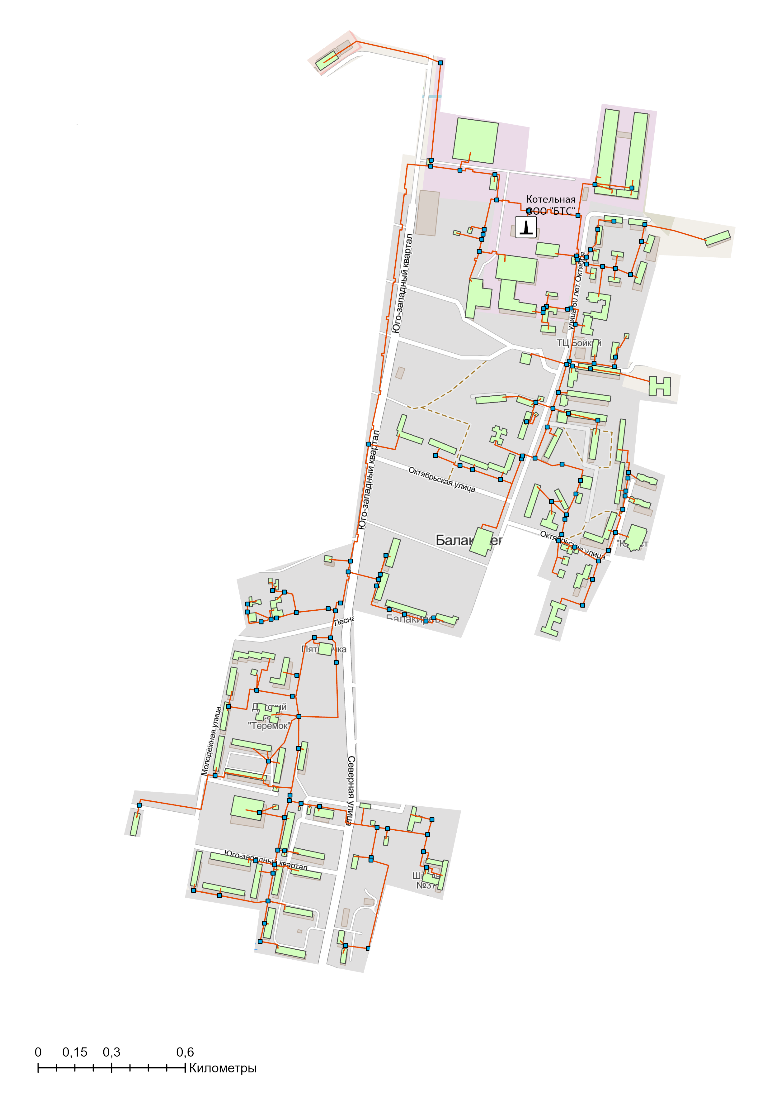 Воскресная школа, Гаражи школы №36, ИП Авдиенко, ИП Агаева, ИП Агаева,ИП Данилов, ИП Надиров, ИП Сорокин,ИП Шабиев, КНС №1, ОАО БМЗ корп.4,ОАО БМЗ проходная, ОАО БМЗ склад,ООО БВК станция 2 подъема, ООО БВК станция обезжелезования, ООО МНПП Инициатива, ООО Ной, ОООБТС-ГИ, кладовая, гараж, Споркомплекс, Старый Храм, гараж ОАО БМЗ, магазин, проходная ОАО БМЗ, транспортный цех ОАО БМЗ60 лет Октября,1, 60 лет Октября,10, 60 лет Октября,10,магазин, 60 лет Октября,12, 60 лет Октября,1А,60 лет Октября,2, 60 лет Октября,3,60 лет Октября,3а, 60 лет Октября,4,60 лет Октября,5, 60 лет Октября,6,60 лет Октября,6А, 60 лет Октября,7,60 лет Октября,8, 60 лет Октября,8а,Детский сад №960 лет Октября,9, Вокзальная,10,Вокзальная,11, Вокзальная,12,Вокзальная,12а,Детский сад №3, Вокзальная,13, Вокзальная,14, Вокзальная,15,ДК Юность, Вокзальная,16, Вокзальная,17,Вокзальная,18, Вокзальная,8,Поликлиника,Вокзальная,9, Заводская,1, Заводская,10, Заводская,2, Заводская,3,Заводская,4, Заводская,5, Заводская,6,Заводская,7, Заводская,8, Заводская,9,Клубная,.,Церковь Рождества Богородицы, Клубная,11,Октябрьская,2,Гуманитарно-правовой техникумОктябрьская,3,мастерская БГПКОктябрьская,4,ОбщежитиеРадужный кв-л,2, Радужный кв-л,3,Северная,5,Пожарное депоСовхозная,1, Совхозная,1а, Совхозная,3,Совхозная,7, Центральный кв-л.,1, Центральный кв-л.,2, Центральный кв-л.,3, Центральный кв-л.,4,Школьная,16, Школьная,16а, Школьная,20,Школа №37Юго-Западный кв-л.,1, Юго-Западный кв-л.,10, Юго-Западный кв-л.,11, Юго-Западный кв-л.,12, Юго-Западный кв-л.,13, Юго-Западный кв-л.,14, Юго-Западный кв-л.,15, Юго-Западный кв-л.,16, Юго-Западный кв-л.,17, Юго-Западный кв-л.,18, Юго-Западный кв-л.,19, Юго-Западный кв-л.,1а,Школа №36Юго-Западный кв-л.,2, Юго-Западный кв-л.,22, Юго-Западный кв-л.,2а,Юго-Западный кв-л.,3, Юго-Западный кв-л.,4, Юго-Западный кв-л.,4а,ФестлентЮго-Западный кв-л.,4б,Магазин "Пятерочка", Юго-Западный кв-л.,5,Юго-Западный кв-л.,6, Юго-Западный кв-л.,6а,Магазин ПятерочкаЮго-Западный кв-л.,7, Юго-Западный кв-л.,7а,Детский сад №32, Юго-Западный кв-л.,8, Юго-Западный кв-л.,9,Наименование теплового районаНаименование источников теплоснабженияПодключенная нагрузка, Гкал/чТепловой район №1Котельная пос. Балакирево (ул. Заводская, д.10)22,040Адрес объектаФАКТ 2020 годФАКТ 2020 годФАКТ 2020 годАдрес объектаПрисоединенная тепловая нагрузка потребителей, Гкал/чПрисоединенная тепловая нагрузка потребителей, Гкал/чПрисоединенная тепловая нагрузка потребителей, Гкал/чАдрес объектаВсегоОтоплениеГВСВоскресная школа0,01480,0148― Гаражи школы №360,00710,0071―ИП Авдиенко0,00590,0059―ИП Агаева0,00670,00280,0039ИП Агаева0,00670,0067―ИП Данилов0,31480,3148―ИП Надиров0,07430,00190,0724ИП Сорокин0,05930,0593― ИП Шабиев0,01260,00870,0039КНС №10,03520,0352―ОАО БМЗ корп.40,62690,6269―ОАО БМЗ корп.40,55980,5598―ОАО БМЗ проходная0,05580,0558―ОАО БМЗ склад0,01360,0136―ООО БВК станция 2 подъема0,02890,0289―ООО БВК станция обезжелезования0,02730,0273―ООО МНПП Инициатива0,07520,07410,0011ООО Ной0,00470,0047―ОООБТС-ГИ, кладовая, гараж0,10010,1001―Споркомплекс0,34870,3487―Старый Храм0,01130,0113―гараж ОАО БМЗ0,01050,0105―магазин0,00180,0018―проходная ОАО БМЗ0,00060,0006―транспортный цех ОАО БМЗ0,07520,0752―60 лет Октября,1,0,1720,14530,026760 лет Октября,10,0,2720,2310,04160 лет Октября,10,магазин0,00530,0053― 60 лет Октября,12,0,36110,25940,101760 лет Октября,12,0,25940,2594― 60 лет Октября,1А,ООО Балремстрой0,14850,11750,03160 лет Октября,1А,школа греко-римской борьбы0,05190,0519― 60 лет Октября,2,0,17940,14830,031160 лет Октября,3,0,42330,34210,081260 лет Октября,3а,0,01860,01340,005260 лет Октября,4,0,42630,34470,081660 лет Октября,4,ИП0,02460,02380,000860 лет Октября,5,0,43570,37010,065660 лет Октября,6,0,12660,10810,018560 лет Октября,6А,0,00890,0089― 60 лет Октября,7,0,32610,26930,056860 лет Октября,8,0,19750,17160,025960 лет Октября,8а,Детский сад №90,13570,10510,030660 лет Октября,9,0,40470,30150,103260 лет Октября,9,маг. "Дикси"0,0220,022― Вокзальная,10,0,43670,38770,049Вокзальная,11,0,3440,27160,0724Вокзальная,12,0,36520,29050,0747Вокзальная,12а,Детский сад №30,19890,17180,0271Вокзальная,13,0,40710,3320,0751Вокзальная,14,0,3780,30560,0724Вокзальная,15,ДК Юность0,20530,2053 ―Вокзальная,16,0,0410,03910,0019Вокзальная,17,0,04110,03910,002Вокзальная,18,0,00690,0069― Вокзальная,8,Поликлиника0,15830,14850,0098Вокзальная,9,0,45140,43790,0135Заводская,1,0,05230,04390,0084Заводская,10,410,31910,3191―Заводская,10,500,19640,1964―Заводская,10,500,25160,2516―Заводская,10,500,3560,356―Заводская,10,500,12580,1258―Заводская,10,Рубин спортзал0,01790,01710,0008Заводская,2,0,050,04440,0056Заводская,3,0,05140,04470,0067Заводская,4,0,05610,04560,0105Заводская,5,0,10160,08720,0144Заводская,6,0,10450,09240,0121Заводская,7,0,11460,09970,0149Заводская,8,0,11870,09990,0188Заводская,9,0,12360,10190,0217Клубная,.,Церковь Рождества Богородицы0,02850,0285―Клубная,11,БВК0,01360,0136―Клубная,11,пункт полиции №260,04540,0454―Клубная,11с11,0,00270,0027―Клубная,11с11,Лыжная база0,01820,0182―Октябрьская,2,Гуманитарно-правовой техникум0,1380,1110,027Октябрьская,3,мастерская БГПК0,0310,031―Октябрьская,4,Общежитие0,16060,1606―Радужный кв-л,2,0,26990,22990,04Радужный кв-л,3,0,43720,35720,08Северная,5,Пожарное депо0,07890,0789―Совхозная,1,0,0650,05310,0119Совхозная,1а,0,01160,0116―Совхозная,3,0,05380,0538―Совхозная,7,0,08910,07970,0094Центральный кв-л.,1,0,23560,19830,0373Центральный кв-л.,2,0,34990,27270,0772Центральный кв-л.,3,0,24210,19310,049Центральный кв-л.,4,0,25070,19770,053Школьная,16,0,010,01―Школьная,16а,0,00610,0050,0011Школьная,20,Школа №370,08870,0887―Школьная,20,Школа №370,08870,0887―Школьная,20,Школа №370,08870,0887―Юго-Западный кв-л.,1,0,41940,33450,0849Юго-Западный кв-л.,10,0,35910,28920,0699Юго-Западный кв-л.,11,0,42610,33430,0918Юго-Западный кв-л.,12,0,35270,28690,0658Юго-Западный кв-л.,13,0,32190,26450,0574Юго-Западный кв-л.,14,0,3010,301―Юго-Западный кв-л.,15,0,28650,23460,0519Юго-Западный кв-л.,16,0,29120,23190,0593Юго-Западный кв-л.,17,0,28460,22970,0549Юго-Западный кв-л.,18,0,28690,22690,06Юго-Западный кв-л.,19,0,28020,22240,0578Юго-Западный кв-л.,1а,Школа №360,53170,48990,0418Юго-Западный кв-л.,2,0,34560,27760,068Юго-Западный кв-л.,22,0,29410,23340,0607Юго-Западный кв-л.,2а,0,05170,0517―Юго-Западный кв-л.,3,0,28160,22670,0549Юго-Западный кв-л.,4,0,2870,22660,0604Юго-Западный кв-л.,4а,Фестлент0,00230,0023―Юго-Западный кв-л.,4б,Магазин "Пятерочка"0,11860,11790,0007Юго-Западный кв-л.,5,0,28490,20660,0783Юго-Западный кв-л.,6,0,37720,3150,0622Юго-Западный кв-л.,6а,Магазин Пятерочка0,03580,0358―Юго-Западный кв-л.,7,0,39070,31390,0768Юго-Западный кв-л.,7а,Детский сад №320,24210,18530,0568Юго-Западный кв-л.,8,0,35610,28440,0717Юго-Западный кв-л.,9,0,41790,33740,0805Наименование параметра2020 г. (факт)2021 г.2022 г.2023 г.2024 г.2025 г.2026 г.2027 г.Котельная пос. Балакирево (ООО "Балакиревские тепловые сети")Установленная мощность источника, Гкал/час42,9942,9942,9942,9942,9942,9942,9942,99Располагаемая мощность источника, Гкал/час42,9942,9942,9942,9942,9942,9942,9942,99Собственные нужды источника, Гкал/час0,640,570,650,650,650,650,650,65Нетто мощность источника, Гкал/час42,3542,4242,3442,3442,3442,3442,3442,34Потери тепловой мощности на передачу, Гкал/час11,2010,6611,4111,4111,4111,4111,4111,41Присоединенная нагрузка потребителей, Гкал/ч, в т.ч.:22,0422,0422,0422,0422,0422,0422,0422,04- отопление и вентиляция18,9918,9918,9918,9918,9918,9918,9918,99- ГВС3,053,053,053,053,053,053,053,05Резерв/дефицит мощности, Гкал/час9,119,728,898,898,898,898,898,89Наименование энергоисточникаЭффективный радиус, км.Эффективный радиус, км.Расстояние от источника до наиболее отдаленного потребителя, кмНаименование энергоисточника2021 г.2027 г.Расстояние от источника до наиболее отдаленного потребителя, кмОтопительные котельные поселка БалакиревоОтопительные котельные поселка БалакиревоОтопительные котельные поселка БалакиревоОтопительные котельные поселка БалакиревоКотельная п. Балакирево (ул. Заводская, д.10)1,721,722,672Производственные котельные поселка БалакиревоПроизводственные котельные поселка БалакиревоПроизводственные котельные поселка БалакиревоПроизводственные котельные поселка Балакирево−−−−Наименование параметра2020 г. (факт)2021 г.2022 г.2023 г.2024 г.2025 г.2026 г.2027 г.Котельная пос. Балакирево(ООО "Балакиревские тепловые сети")Производительность ВПУ, т/ч35,0035,0035,0035,0035,0035,0035,0035,00Количество баков-аккумуляторов теплоносителя, ед.1,001,001,001,001,001,001,001,00Общая емкость баков-аккумуляторов, м31 000,001 000,001 000,001 000,001 000,001 000,001 000,001 000,00Расчетный часовой расход для подпитки системы теплоснабжения, т/ч9,5210,6019,9109,9109,9109,9109,9109,910Отпуск теплоносителя из тепловых сетей на цели ГВС, т/ч15,4516,2015,7015,7015,7015,7015,7015,70Объем аварийной подпитки (химически не обработанной и не деаэрированной водой), т/ч15,7415,7415,7415,7415,7415,7415,7415,74Резерв (+)/дефицит (-) ВПУ, т/ч19,2619,2619,2619,2619,2619,2619,2619,26Доля резерва, %55,0355,0355,0355,0355,0355,0355,0355,03Номер проектаНаименование проектаВид работСтоимость реализации проекта, тыс. руб. (с НДС)Стоимость реализации проекта, тыс. руб. (с НДС)Стоимость реализации проекта, тыс. руб. (с НДС)Стоимость реализации проекта, тыс. руб. (с НДС)Стоимость реализации проекта, тыс. руб. (с НДС)Стоимость реализации проекта, тыс. руб. (с НДС)Стоимость реализации проекта, тыс. руб. (с НДС)Источники финансированияНомер проектаНаименование проектаВид работ2021202220232024202520262027Источники финансированияООО "Балакиревские тепловые сети"1-4-1-1Капитальный ремонт обмуровки конвективной части котла КВГМ-20-150 (№2)ремонт1 249внебюджет1-1-4-1Модернизация водогрейного котла с использованием горелочного устройства SF-1600/3200 (замена котловой автоматики)СМР3 988внебюджет1-1-4-2Модернизация водогрейного котла с использованием горелочного устройства SF-1600/3200 (замена газовых горелок РГМГ-20-2шт)СМР4 221внебюджет1-1-3-1Замена автоматики насосовСМР 4 437внебюджет1-1-3-2Замена насосной группыСМР3 7913 959внебюджетНаименование котельной (системы теплоснабжения)Температурный график отпуска тепловой энергииСистема теплоснабжения(отопления, горячего водоснабжения (трубопровод)Муниципальное образование поселок БалакиревоМуниципальное образование поселок БалакиревоМуниципальное образование поселок БалакиревоКотельная п. БалакиревоОтопление: 95°-70°СГВС: 65°СЗакрытая 4-х- трубная система теплоснабжения (отопление и централизованная система ГВС)№ п/пНаименование объекта теплоснабженияПерспективная установленная мощность, Гкал/чНеобходимая корректировка в рамках актуализации схемы теплоснабженияГод ввода в эксплуатацию1Котельная пос. Балакирево (ООО «Балакиревские тепловые сети»)42,99Не требуется, сохраняется без изменений―Номер проектаНаименование проектаВид работСтоимость реализации проекта, тыс.руб. (с НДС)Стоимость реализации проекта, тыс.руб. (с НДС)Стоимость реализации проекта, тыс.руб. (с НДС)Стоимость реализации проекта, тыс.руб. (с НДС)Стоимость реализации проекта, тыс.руб. (с НДС)Стоимость реализации проекта, тыс.руб. (с НДС)Стоимость реализации проекта, тыс.руб. (с НДС)Источники финансированияНомер проектаНаименование проектаВид работ2021202220232024202520262027Источники финансированияООО "Балакиревские тепловые сети"1-2-5-1Разработка и наладка тепловых и гидравлических режимов системы теплоснабжения п. БалакиревоПД1 440внебюджет1-4-1-2Капитальный ремонт сетей отопления d=100 и ГВС d=76 от ТК101 до кв-л Юго-Западный д.5ремонт941внебюджет1-4-1-3Капитальный ремонт сетей отопления d=100 и ГВС d=76 от ул. 60 лет Октября д.12 до кв. Радужный д.2ремонт388внебюджет1-4-1-4Капитальный ремонт сетей отопления и ГВС по ул. 60 лет Октября д.5ремонт240внебюджет1-4-1-5Капитальный ремонт сетей отопления  и горячего водоснабжения d=57  от ТК29 (ул.Заводская д.9) до ТК30 (ул.Заводская д.8)ремонт224внебюджет1-4-1-6Капитальный ремонт сетей отопления и горячего водоснабжения (d=89,d=76,d=57) от ТК125 до кв-л Юго-Западный д.17ремонт884внебюджет1-4-1-7Капитальный ремонт сетей отопления и горячего водоснабжения (d=100, d=89)  от ТК43 до ТК67 (60 лет Октября д.6)ремонт800внебюджет1-4-1-8Капитальный ремонт изоляции сетей отопления от ТК75 ул. Севернаяремонт638внебюджет1-2-3-1Модернизация сетей отопления д.325 и ГВС д.273. д.159 от ТК16 (территория ОАО БМЗ) под дорогой ул. Северная - 50 м.СМР2 543бюджет1-2-3-2Модернизация сетей отопления д.219 и ГВС д.159, д.100 от ТК125 до кв-л Юго-Западный д.19 (за домом кв-л Юго-Западный д.22 воздушной прокладкой) - 150 м.СМР1 875внебюджет1-2-3-3Модернизация сетей отопления д.133 и ГВС д.133пр, д.89об. от ТК111 ул. Совхозная ТК115 (школа №37) - 240 м.СМР3 000внебюджет1-2-3-4Модернизация сетей отопления д.273 и ГВС д.273, д.103 вдоль дома Юго-Западный д.16 - 130 м.СМР1 625внебюджет1-2-3-5Модернизация сетей отопления и ГВС ул. Совхозная д.1  ТК110-ТК116СМР1 962внебюджет1-2-3-6Модернизация обратного трубопровода ГВС на территории ООО БМЗ от ангара до транспортных ворот ТК13-ТК16СМР1 641внебюджет1-2-3-7Модернизация сетей отопления и ГВС ул.60 лет Октября ТК7-ТК47СМР3 2753 410бюджетНаименование параметра 2020 г. (факт)  2021 г.  2022 г.  2023 г.  2024 г.  2025 г.  2026 г.  2027 г. Котельная пос. Балакирево (ООО "Балакиревские тепловые сети")Вид топливагазгазгазгазгазгазгазгазВыработка тепловой энергии, Гкал5693959820558685586855868558685586855868Удельный расход условного топлива на выработку, кг у.т./Гкал150,57157,79157,79157,79157,79157,79157,79157,79Расход условного топлива на выработку, т у.т.85749439881688168816881688168816Расход натурального топлива на выработку тепла, тыс.м373108108751775177517751775177517N п/пНаименование котельнойВид топливаСредняя теплотворная способность топлива, ккал/кгРасход условного топлива, т.у.т. ООО «Балакиревские тепловые сети»ООО «Балакиревские тепловые сети»ООО «Балакиревские тепловые сети»ООО «Балакиревские тепловые сети»ООО «Балакиревские тепловые сети»1Котельная пос. Балакирево газ8 2098 574№Наименование проекта Стоимость реализации проекта, тыс.руб. (с НДС)  Стоимость реализации проекта, тыс.руб. (с НДС)  Стоимость реализации проекта, тыс.руб. (с НДС)  Стоимость реализации проекта, тыс.руб. (с НДС)  Стоимость реализации проекта, тыс.руб. (с НДС)  Стоимость реализации проекта, тыс.руб. (с НДС)  Стоимость реализации проекта, тыс.руб. (с НДС) №Наименование проекта20212022202320242025202620271Проекты 1 - ООО "Балакиревские тепловые сети"Проекты 1 - ООО "Балакиревские тепловые сети"Проекты 1 - ООО "Балакиревские тепловые сети"Проекты 1 - ООО "Балакиревские тепловые сети"Проекты 1 - ООО "Балакиревские тепловые сети"Проекты 1 - ООО "Балакиревские тепловые сети"Проекты 1 - ООО "Балакиревские тепловые сети"Проекты 1 - ООО "Балакиревские тепловые сети" Всего стоимость проектов           5 551        5 669            3 000     10 050       7 824           7 066            7 369  Всего стоимость проектов накопленным итогом           5 551       11 221          14 221     24 271     32 095          39 161           46 530  Источники инвестиций, в т.ч.:           5 551        5 669            3 000     10 050       7 824           7 066            7 369   - Бюджетные средства           2 543            -                  -             -             -             3 275            3 410   - Внебюджетные средства           3 009        5 669            3 000     10 050       7 824           3 791            3 959 1-1 Группа проектов 1-1 по строительству, реконструкции, техническому перевооружению и (или) модернизации источников тепловой энергии  Группа проектов 1-1 по строительству, реконструкции, техническому перевооружению и (или) модернизации источников тепловой энергии  Группа проектов 1-1 по строительству, реконструкции, техническому перевооружению и (или) модернизации источников тепловой энергии  Группа проектов 1-1 по строительству, реконструкции, техническому перевооружению и (или) модернизации источников тепловой энергии  Группа проектов 1-1 по строительству, реконструкции, техническому перевооружению и (или) модернизации источников тепловой энергии  Группа проектов 1-1 по строительству, реконструкции, техническому перевооружению и (или) модернизации источников тепловой энергии  Группа проектов 1-1 по строительству, реконструкции, техническому перевооружению и (или) модернизации источников тепловой энергии  Группа проектов 1-1 по строительству, реконструкции, техническому перевооружению и (или) модернизации источников тепловой энергии  Всего стоимость проектов               -              -                  -         8 425       4 221           3 791            3 959  Всего стоимость проектов накопленным итогом               -              -                  -         8 425     12 646          16 437           20 395  Источники инвестиций, в т.ч.:               -              -                  -         8 425       4 221           3 791            3 959   - Бюджетные средства               -              -                  -             -             -                 -                  -     - Внебюджетные средства               -              -                  -         8 425       4 221           3 791            3 959 1-1-3 Подгруппа проектов 1-1-3 Техническое перевооружение источников тепловой энергии, в том числе источников комбинированной выработки  Подгруппа проектов 1-1-3 Техническое перевооружение источников тепловой энергии, в том числе источников комбинированной выработки  Подгруппа проектов 1-1-3 Техническое перевооружение источников тепловой энергии, в том числе источников комбинированной выработки  Подгруппа проектов 1-1-3 Техническое перевооружение источников тепловой энергии, в том числе источников комбинированной выработки  Подгруппа проектов 1-1-3 Техническое перевооружение источников тепловой энергии, в том числе источников комбинированной выработки  Подгруппа проектов 1-1-3 Техническое перевооружение источников тепловой энергии, в том числе источников комбинированной выработки  Подгруппа проектов 1-1-3 Техническое перевооружение источников тепловой энергии, в том числе источников комбинированной выработки  Подгруппа проектов 1-1-3 Техническое перевооружение источников тепловой энергии, в том числе источников комбинированной выработки  Всего стоимость проектов               -              -                  -         4 437           -             3 791            3 959  Всего стоимость проектов накопленным итогом               -              -                  -         4 437       4 437           8 228           12 186  Источники инвестиций, в т.ч.:               -              -                  -         4 437           -             3 791            3 959   - Бюджетные средства               -              -                  -             -             -                 -                  -     - Внебюджетные средства               -              -                  -         4 437           -             3 791            3 959 1-1-4 Подгруппа проектов 1-1-4 Модернизация источников тепловой энергии, в том числе источников комбинированной выработки  Подгруппа проектов 1-1-4 Модернизация источников тепловой энергии, в том числе источников комбинированной выработки  Подгруппа проектов 1-1-4 Модернизация источников тепловой энергии, в том числе источников комбинированной выработки  Подгруппа проектов 1-1-4 Модернизация источников тепловой энергии, в том числе источников комбинированной выработки  Подгруппа проектов 1-1-4 Модернизация источников тепловой энергии, в том числе источников комбинированной выработки  Подгруппа проектов 1-1-4 Модернизация источников тепловой энергии, в том числе источников комбинированной выработки  Подгруппа проектов 1-1-4 Модернизация источников тепловой энергии, в том числе источников комбинированной выработки  Подгруппа проектов 1-1-4 Модернизация источников тепловой энергии, в том числе источников комбинированной выработки  Всего стоимость проектов               -              -                  -         3 988       4 221               -                  -    Всего стоимость проектов накопленным итогом               -              -                  -         3 988       8 209           8 209            8 209  Источники инвестиций, в т.ч.:               -              -                  -         3 988       4 221               -                  -     - Бюджетные средства               -              -                  -             -             -                 -                  -     - Внебюджетные средства               -              -                  -         3 988       4 221               -                  -   1-2 Группа проектов 1-2 по строительству, реконструкции, техническому перевооружению и (или) модернизации тепловых сетей и сооружений на них  Группа проектов 1-2 по строительству, реконструкции, техническому перевооружению и (или) модернизации тепловых сетей и сооружений на них  Группа проектов 1-2 по строительству, реконструкции, техническому перевооружению и (или) модернизации тепловых сетей и сооружений на них  Группа проектов 1-2 по строительству, реконструкции, техническому перевооружению и (или) модернизации тепловых сетей и сооружений на них  Группа проектов 1-2 по строительству, реконструкции, техническому перевооружению и (или) модернизации тепловых сетей и сооружений на них  Группа проектов 1-2 по строительству, реконструкции, техническому перевооружению и (или) модернизации тепловых сетей и сооружений на них  Группа проектов 1-2 по строительству, реконструкции, техническому перевооружению и (или) модернизации тепловых сетей и сооружений на них  Группа проектов 1-2 по строительству, реконструкции, техническому перевооружению и (или) модернизации тепловых сетей и сооружений на них  Всего стоимость проектов           3 983        1 875            3 000       1 625       3 604           3 275            3 410  Всего стоимость проектов накопленным итогом           3 983        5 858            8 858     10 483     14 086          17 361           20 772  Источники инвестиций, в т.ч.:           3 983        1 875            3 000       1 625       3 604           3 275            3 410   - Бюджетные средства           2 543            -                  -             -             -             3 275            3 410   - Внебюджетные средства           1 440        1 875            3 000       1 625       3 604               -                  -   1-2-3 Подгруппа проектов 1-2-3 Реконструкция тепловых сетей для обеспечения надежности теплоснабжения потребителей, в том числе в связи с исчерпанием эксплуатационного ресурса  Подгруппа проектов 1-2-3 Реконструкция тепловых сетей для обеспечения надежности теплоснабжения потребителей, в том числе в связи с исчерпанием эксплуатационного ресурса  Подгруппа проектов 1-2-3 Реконструкция тепловых сетей для обеспечения надежности теплоснабжения потребителей, в том числе в связи с исчерпанием эксплуатационного ресурса  Подгруппа проектов 1-2-3 Реконструкция тепловых сетей для обеспечения надежности теплоснабжения потребителей, в том числе в связи с исчерпанием эксплуатационного ресурса  Подгруппа проектов 1-2-3 Реконструкция тепловых сетей для обеспечения надежности теплоснабжения потребителей, в том числе в связи с исчерпанием эксплуатационного ресурса  Подгруппа проектов 1-2-3 Реконструкция тепловых сетей для обеспечения надежности теплоснабжения потребителей, в том числе в связи с исчерпанием эксплуатационного ресурса  Подгруппа проектов 1-2-3 Реконструкция тепловых сетей для обеспечения надежности теплоснабжения потребителей, в том числе в связи с исчерпанием эксплуатационного ресурса  Подгруппа проектов 1-2-3 Реконструкция тепловых сетей для обеспечения надежности теплоснабжения потребителей, в том числе в связи с исчерпанием эксплуатационного ресурса  Всего стоимость проектов           2 543        1 875            3 000       1 625       3 604           3 275            3 410  Всего стоимость проектов накопленным итогом           2 543        4 418            7 418       9 043     12 646          15 921           19 332  Источники инвестиций, в т.ч.:           2 543        1 875            3 000       1 625       3 604           3 275            3 410   - Бюджетные средства           2 543            -                  -             -             -             3 275            3 410   - Внебюджетные средства               -          1 875            3 000       1 625       3 604               -                  -   1-2-5 Подгруппа проектов 1-2-5 Реконструкция тепловых сетей для обеспечения расчетных гидравлических режимов  Подгруппа проектов 1-2-5 Реконструкция тепловых сетей для обеспечения расчетных гидравлических режимов  Подгруппа проектов 1-2-5 Реконструкция тепловых сетей для обеспечения расчетных гидравлических режимов  Подгруппа проектов 1-2-5 Реконструкция тепловых сетей для обеспечения расчетных гидравлических режимов  Подгруппа проектов 1-2-5 Реконструкция тепловых сетей для обеспечения расчетных гидравлических режимов  Подгруппа проектов 1-2-5 Реконструкция тепловых сетей для обеспечения расчетных гидравлических режимов  Подгруппа проектов 1-2-5 Реконструкция тепловых сетей для обеспечения расчетных гидравлических режимов  Подгруппа проектов 1-2-5 Реконструкция тепловых сетей для обеспечения расчетных гидравлических режимов  Всего стоимость проектов           1 440            -                  -             -             -                 -                  -    Всего стоимость проектов накопленным итогом           1 440        1 440            1 440       1 440       1 440           1 440            1 440  Источники инвестиций, в т.ч.:           1 440            -                  -             -             -                 -                  -     - Бюджетные средства               -              -                  -             -             -                 -                  -     - Внебюджетные средства           1 440            -                  -             -             -                 -                  -   1-4 Группа проектов 1-4 по капитальному ремонту источников тепловой энергии, тепловых сетей и сооружений на них  Группа проектов 1-4 по капитальному ремонту источников тепловой энергии, тепловых сетей и сооружений на них  Группа проектов 1-4 по капитальному ремонту источников тепловой энергии, тепловых сетей и сооружений на них  Группа проектов 1-4 по капитальному ремонту источников тепловой энергии, тепловых сетей и сооружений на них  Группа проектов 1-4 по капитальному ремонту источников тепловой энергии, тепловых сетей и сооружений на них  Группа проектов 1-4 по капитальному ремонту источников тепловой энергии, тепловых сетей и сооружений на них  Группа проектов 1-4 по капитальному ремонту источников тепловой энергии, тепловых сетей и сооружений на них  Группа проектов 1-4 по капитальному ремонту источников тепловой энергии, тепловых сетей и сооружений на них  Всего стоимость проектов           1 569        3 794                -             -             -                 -                  -    Всего стоимость проектов накопленным итогом           1 569        5 363            5 363       5 363       5 363           5 363            5 363  Источники инвестиций, в т.ч.:           1 569        3 794                -             -             -                 -                  -     - Бюджетные средства               -              -                  -             -             -                 -                  -     - Внебюджетные средства           1 569        3 794                -             -             -                 -                  -   Наименование проектаОтветственная организацияГод реализацииОбъем фактических затрат, руб. (без НДС)Капитальный ремонт сетей отопления и ГВС от ТК122 до кв-л Юго-Западный д.9ООО «Балакиревские тепловые сети»2020213 151,48Капитальный ремонт трубопровода отопления и ГВС ул. 60 лет Октября д.5 до ул. 60 лет Октября д.9ООО «Балакиревские тепловые сети»2020204 281,34Капитальный ремонт изоляции сетей трубопровода отопления и ГВС по ул.СевернаяООО «Балакиревские тепловые сети»2020493 397,83Капитальный ремонт трубопровода ГВС ул. 60 лет Октября д.12 от ТК47 до ТК69ООО «Балакиревские тепловые сети»2020105 325,38Капитальный ремонт трубопровода горячего водоснабжения от ул. СевернаяООО «Балакиревские тепловые сети»2020122 609,28Приобретение прибора учета на тепловую энергию в здании котельнойООО «Балакиревские тепловые сети»2020498 220,00Монтаж прибора учета на тепловую энергию в здании котельнойООО «Балакиревские тепловые сети»2020199 166,67Модернизация трубопровода горячего водоснабжения кв-л Юго-Западный д.14Администрация поселка Балакирево20201 354 298,46Наименование ЕТОКод зоны деятельности№  системы теплоснабженияНаименование источниковТеплоснабжающие (теплосетевые) организации в границах системы теплоснабженияОбъекты системы теплоснабжения в обслуживании теплоснабжающей (теплосетевой) организацииЕТО-1
ООО «Балакиревские тепловые сети»11Котельная пос. Балакирево (ул. Заводская, д.10)ООО «Балакиревские тепловые сети»Источник / Тепловые сетиЕдиная теплоснабжающая организация (наименование)Код зоны деятельности ЕТООснование для присвоения статуса единой теплоснабжающей организацииИзменения в границах утвержденных технологическихзон действияООО «Балакиревские тепловые сети»1Владение единственным источником тепловой энергии и тепловыми сетями в зоне деятельности ЕТОБез измененийКод зоны деятельности№  системы теплоснабженияНаименование источниковТеплоснабжающие (теплосетевые) организации в границах системы теплоснабженияОбъекты системы теплоснабжения в обслуживании теплоснабжающей (теплосетевой) организацииИзменения в границах системы теплоснабженияНеобходимая корректировка в рамках актуализации схемы теплоснабжения11Котельная пос. Балакирево ООО «Балакиревские тепловые сети»ИсточникОтсутствуютНе требуется11Котельная пос. Балакирево ООО «Балакиревские тепловые сети»Тепловые сетиОтсутствуютНе требуется№ п/пНаименование показателяЕд. измерения2020 г.2021 г.2022 г.2023 г.2024 г.2025 г.2026 г.2027 г.Показатели эффективности производства тепловой энергииПоказатели эффективности производства тепловой энергииПоказатели эффективности производства тепловой энергииПоказатели эффективности производства тепловой энергииПоказатели эффективности производства тепловой энергииПоказатели эффективности производства тепловой энергииПоказатели эффективности производства тепловой энергииПоказатели эффективности производства тепловой энергииПоказатели эффективности производства тепловой энергии1Удельный расход топлива на производство тепловой энергиикг.у.т./Гкал150,57157,79157,79157,79157,79157,79157,79157,792Отношение величины технологических потерь тепловой энергии, теплоносителя к материальной характеристике тепловой сетиГкал/м22,152,152,152,152,152,152,152,153Отношение величины технологических потерь теплоносителя к материальной характеристике тепловой сети(тонн)м3/м211,5712,8812,0412,0412,0412,0412,0412,044Коэффициент использования установленной тепловой мощности источников централизованного теплоснабжения%51%51%51%51%51%51%51%51%5Удельная материальная характеристика тепловых сетей, приведенная к расчетной тепловой нагрузкем2/(Гкал/ч)313,61313,61313,61313,61313,61313,61313,61313,616Доля тепловой энергии, выработанной в комбинированном режиме (как отношение величины тепловой энергии, отпущенной из отборов турбоагрегатов, к общей величине выработанной тепловой энергии в границах городского округа)отн.--------7Удельный расход условного топлива на отпуск электрической энергииг.у.т./кВт*ч--------8Коэффициент использования теплоты топлива (только для источников тепловой энергии, функционирующих в режиме комбинированной выработки электрической и тепловой энергии)отн.--------Показатели надежностиПоказатели надежностиПоказатели надежностиПоказатели надежностиПоказатели надежностиПоказатели надежностиПоказатели надежностиПоказатели надежностиПоказатели надежности9Количество прекращений подачи тепловой энергии, теплоносителя в результате технологических нарушений на тепловых сетях в системах централизованного теплоснабженияед./км.0,6780,6780,6780,6540,6540,6540,6300,63010Количество прекращений подачи тепловой энергии, теплоносителя в результате технологических нарушений на источниках тепловой энергииед./Гкал0000000011Средневзвешенный (по материальной характеристике) срок эксплуатации тепловых сетей (для каждой системы теплоснабжения)лет.333435363738394012Отношение материальной характеристики тепловых сетей, реконструированных за год, к общей материальной характеристике тепловых сетей (фактическое значение за отчетный период и прогноз изменения при реализации проектов, указанных в утвержденной схеме теплоснабжения) (для каждой системы теплоснабжения, а также для городского округа)отн.0,0120,0090,0170,0120,0060,0110,0100,01013Отношение установленной тепловой мощности оборудования источников тепловой энергии, реконструированного за год, к общей установленной тепловой мощности источников тепловой энергии (фактическое значение за отчетный период и прогноз изменения при реализации проектов, указанных в утвержденной схеме теплоснабжения)отн.-----0,93--14Доля отпуска тепловой энергии, осуществляемого потребителям по приборам учета, в общем объеме отпущенной тепловой энергии по зонам ЕТО%60%63%66%68%70%73%76%80%15Отсутствие зафиксированных фактов нарушения антимонопольного законодательства (выданных предупреждений, предписаний), а также отсутствие применения санкций, предусмотренных Кодексом Российской Федерации об административных правонарушенияхшт.--------Наименованиерегулируемой организацииВид тарифаГодВодаООО «Балакиревские тепловые сети»Для потребителей, в случае отсутствия дифференциации тарифов по схеме подключения (без учета НДС)Для потребителей, в случае отсутствия дифференциации тарифов по схеме подключения (без учета НДС)Для потребителей, в случае отсутствия дифференциации тарифов по схеме подключения (без учета НДС)ООО «Балакиревские тепловые сети»одноставочный
руб./Гкал 01.01.2019-30.06.20191847,27ООО «Балакиревские тепловые сети»одноставочный
руб./Гкал 01.07.2019-31.12.20191926,64ООО «Балакиревские тепловые сети»одноставочный
руб./Гкал 01.01.2020-30.06.20201926,64ООО «Балакиревские тепловые сети»одноставочный
руб./Гкал 01.07.2020-31.12.20202033,05ООО «Балакиревские тепловые сети»одноставочный
руб./Гкал 01.01.2021-30.06.20212033,05ООО «Балакиревские тепловые сети»одноставочный
руб./Гкал 01.07.2021-31.12.20212121,07ООО «Балакиревские тепловые сети»одноставочный
руб./Гкал 01.01.2022-30.06.20222121,07ООО «Балакиревские тепловые сети»одноставочный
руб./Гкал 01.07.2022-31.12.20222193,04ООО «Балакиревские тепловые сети»одноставочный
руб./Гкал 01.01.2023-30.06.20232193,04ООО «Балакиревские тепловые сети»одноставочный
руб./Гкал 01.07.2023-31.12.20232269,32ООО «Балакиревские тепловые сети»Население (тарифы устанавливаются с учетом НДС)Население (тарифы устанавливаются с учетом НДС)Население (тарифы устанавливаются с учетом НДС)ООО «Балакиревские тепловые сети»одноставочный
руб./Гкал01.01.2019-30.06.20192216,72ООО «Балакиревские тепловые сети»одноставочный
руб./Гкал01.07.2019-31.12.20192311,97ООО «Балакиревские тепловые сети»одноставочный
руб./Гкал01.01.2020-30.06.20202311,97ООО «Балакиревские тепловые сети»одноставочный
руб./Гкал01.07.2020-31.12.20202439,66ООО «Балакиревские тепловые сети»одноставочный
руб./Гкал01.01.2021-30.06.20212439,66ООО «Балакиревские тепловые сети»одноставочный
руб./Гкал01.07.2021-31.12.20212545,28ООО «Балакиревские тепловые сети»одноставочный
руб./Гкал01.01.2022-30.06.20222545,28ООО «Балакиревские тепловые сети»одноставочный
руб./Гкал01.07.2022-31.12.20222631,65ООО «Балакиревские тепловые сети»одноставочный
руб./Гкал01.01.2023-30.06.20232631,65ООО «Балакиревские тепловые сети»одноставочный
руб./Гкал01.07.2023-31.12.20232723,18